Фотоотчет спортивного досуга, посвященного Дню космонавтики для детей старшего возраста.Воспитатель  МДОУ « Д/с № 21 «Гнёздышко»Дмитрук В.А.Рано утром я проснусь,На зарядку становлюсь-Приседаю и скачу,Космонавтом стать хочу!Космонавтом чтобы стать,Надо многое узнать:Быть проворным и умелым,Очень ловким, очень смелым!Здравствуйте! Сегодня наш спортивный досуг посвящен важному празднику Дню космонавтики.1.Эстафета «Солнышко» (с ленточками)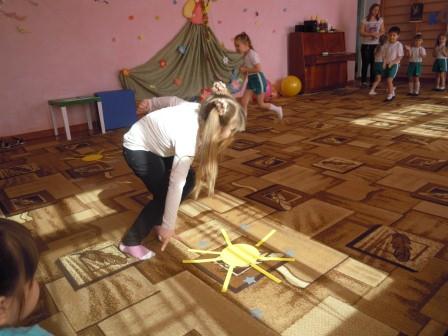 2.Эстафета « Конструкторы» ( собрать ракету)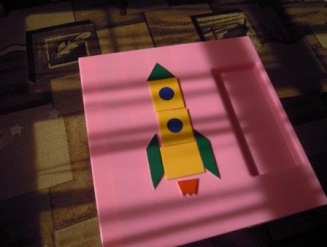 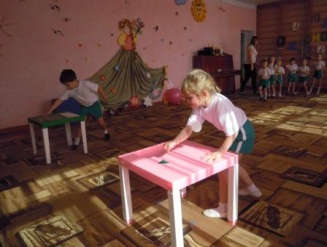 3. Эстафета «Полоса препятствий»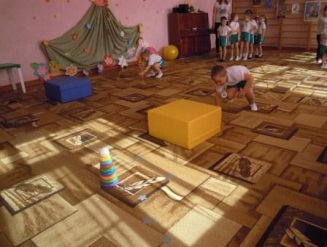 4. Эстафета «Шар земной» (передача большого мяча над головой)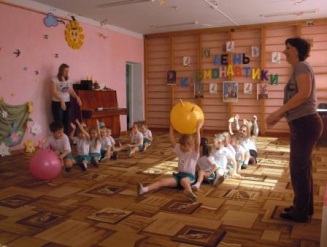 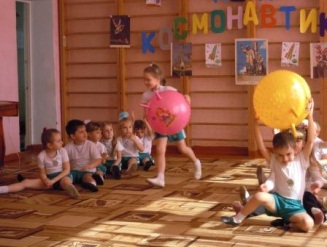 5.Конкурс капитанов «Кто быстрее доберется до Луны»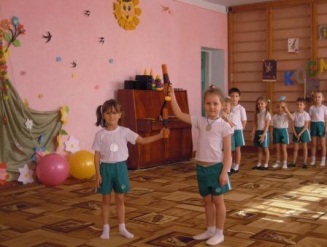 6. Эстафета: «Достань Звезду»Отгадайте загадку:Угли пылают, совком не достать.Ночью их видно, а днем не видать (звезды).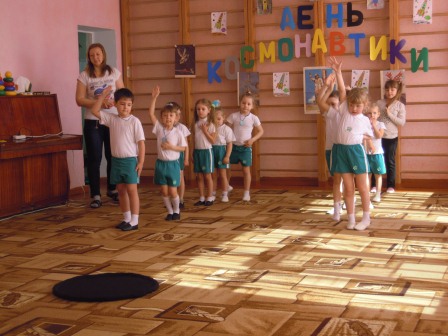 Задание: на полу из звездочек надо выложить созвездие «Большая медведица».По команде первый участник добегает до обозначенного места, кладет звездочку на пол  и бегом возвращается обратно. Передает эстафету касанием руки и встает в конец колонны. Задание считается выполненным, когда последний участник пересечет линию старт-финиш.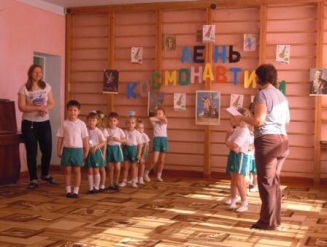 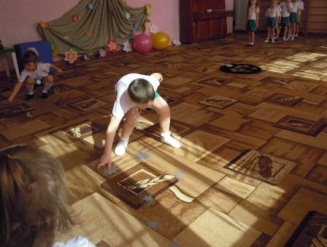 Игра-викторина «Угадай-ка»Вопросы командам«Земляне»«Марсиане»Ведущий: Ребята, помните!Космонавтом хочешь стать,Должен много- много знать.Любой космический маршрутОткрыт для тех, кто любит труд.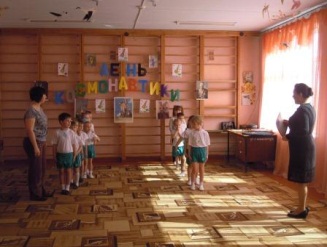 Чтоб ракетой управлять,Нужно смелым, сильным стать.Слабых в космос не берут,Ведь полет - нелегкий труд!Будем смелыми, сильными и спортивными!Удачи вам, друзья!Звучит спортивный марш. Дети уходят из зала.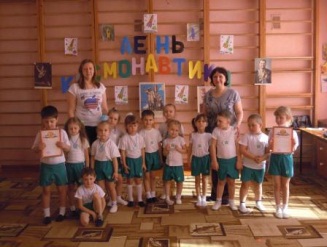 